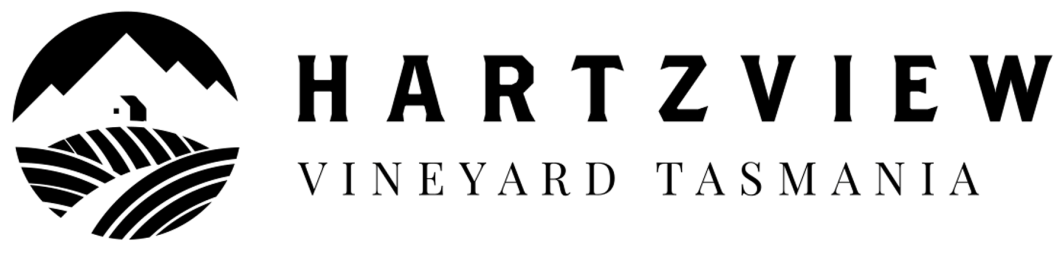 Welcome to Hartzview Vineyard  MenuPlattersVineyard Platter An array of dips, 2 premium Tasmanian cheeses, leg ham, turkey breast and Tassie smoked salmon, house made relish, antipasto, fig & walnut paste and locally made bush dust served with bread and crackers (gf available)For one - $26.00For two - $49.00Trio of Cheese A delicious trio of premium Tasmanian cheese, fig & walnut paste, apples, dates and Tasmanian roasted walnuts with crackers and house made bread (gf available, veg)For one - $20.00For two - $38.00Antipasto and Cheese PlatterA duo of cheeses, antipasto & pickled baby cucumbers, served with crackers and house made bread (gf available, veg) $20.00Add Tassie smoked salmon $25.00                                                               DessertPanacotta – Served with fresh Raspberries, whipped cream and Raspberry coulis. $11With a glass of Raspberry Fortified Wine $19
Blueberry Brulee Cheesecake – Served with whipped cream and blueberries soaked in Hartzview’s Blueberry Fortified Wine $11With a glass of Blueberry Fortified wine $19Tiramisu Cheesecake – Served with blackheart Cygnet cherries soaked in Hartzview Cherry Fortified Wine and fresh cream $11With a glass of Blackcurrant Fortified Wine $19Chocolate Raspberry Brownie – Drizzled with Hartzview’s Raspberry Fortified wine and served with cream and Raspberry Sorbet (gf available) $11With a glass of Hartzview’s Raspberry Fortified Wine $19Cherry Affogato – Valhalla vanilla ice-cream, espresso and Hartzview Cherry Fortified Wine served separately for you to combine $12Dutch Apple Slice – Warm stewed apples and sultanas and short crust pastry served with fresh cream $10With a glass of Spiced Apple Liqueur Mead $18Citrus Tart – Served with fresh cream and caramel sauce (gf) $11With a glass of Spiced Apple Liqueur Mead $19Sticky Date Pudding – Warm sticky date pudding with butterscotch sauce and cream $11With a glass of Blackberry Fortified Wine $19                                                              Hot Drinks				Cup		MugCappuccino			$4.50		$5.00Latte				$4.50		$5.00Flat White			$4.50		$5.00Long Black			$4.50		$5.00Mocha				$5.00		$5.50Extra shot – 50c			Decaf – 50c		Soy milk – 50cHazelnut Syrup – 50c		Vanilla Syrup – 50cChai Latte			$4.50		$5.00Hot Chocolate			$4.50		$5.00Iced Chocolate 					$6.50Iced Coffee					$6.50Milkshakes – Strawberry, Chocolate, Caramel	$6.00 Art of Tea - 		For 1 - 	$4.50		For 2 - $7.50Choose from: English Breakfast, Earl Grey, French Earl Grey, Indian Chai, Salamanca Green, Peppermint or Chamomile Bite size gluten free Brownie – Please ask for today’s option $2.50Biscuits – Locally made, choose from Choc Chip or ANZAC $1.20Devonshire Tea – Large locally made scone (plain or date) served with strawberry jam and fresh cream and your choice of tea or coffee$10.00WinesHartzview 2018 Sauvignon Blanc		$11.00		$35.00Hartzview 2016 Wooded Chardonnay		$11.00		$35.00Hartzview 2018 Summer Rosé			$10.00		$30.00Hartzview 2016 Reserve Pinot Noir		$12.00		$40.00Hartzview 2015 Pinot Noir			$11.00		$35.0042° South Premier Cuvee					$40.00Beer and CiderHobart Brewing Co Tasmania Ale		330ml		$8.50Frank’s Summer Apple Cider			330ml 		$9.00Frank’s Pear and Cherry Cider			330ml		$9.00Cocktails Mead Zinger 	Hartzview Spiced Apple Liqueur Mead, ginger beer, lime & fresh mint					$10.00Gin and Tonic	Local Hunnington Distillery Gin with premium tonic water and a twist of lemon and orange		$10.00Very Berry  	Hartzview Raspberry Fortified Wine & Local Hunnington Distillery Gin with soda, strawberry and mint	$12.00 Kir 		Hartzview Cassis & Hartzview Chardonnay	$10.00Kir Cardinal 	Hartzview Summer Rose & Cassis		$10.00Fortified Wines - $9.00 glHartzview’s Blackcurrant, Blackberry, Cherry, Blueberry and Raspberry Fortified Wine, Spiced Apple Liqueur Mead and Tasmanian CassisNon Alcoholic DrinksAshbolt Sparkling Elderflower			330ml		$6.00Gillespie’s Ginger Beer				330ml		$6.00Lucaston Park Apple juice			300ml		$4.50Sparkling Apple or Raspberry			330ml		$4.50Hartz Lemon, Lime & Bitters or Lemonade	330ml		$4.50Capi Sparkling Water or Tonic water		250ml		$4.00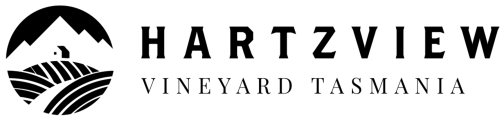 Hartzview was established in 1988 by Rob and Anthea Patterson. The 125 acre property, located at Gardners Bay, was purchased by Rob’s late mother June (Audie) Patterson in 1976. Audie gifted a block of land to Rob and Anthea as a wedding gift and they relocated from Sydney to start their new life and family together in Tasmania.In the early 1980s the Hartzview property was operating as a small fruit farm – producing a large percentage of Australia’s gooseberries. Rob had a keen interest in developing the land further so investigated the possibility of planting grape vines to make wine.Results from various site and soil tests of the property determined Hartzview was not dissimilar to the French regions of Burgundy and Bordeaux – a perfect site to grow pinot noir. In 1988 the first Hartzview pinot noir cuttings were planted. Hartzview is known for its high quality pinot noir with a long ripening season producing intense pinot noir aromas and smooth rich flavours. The Estate and Reserve pinot noir are notable favourites with visitors to the cellar door.A passion for fortified wine production came after a family holiday to Burgundy in France. Having sampled the unique range of French fortified wines Rob and Anthea recognised the potential for fruit fortified wine production in Tasmania – an island so plentiful of premium small fruits.For over 20 years now Hartzview has specialised in the production of fruit fortified wines. Through innovative wine making techniques and 100% natural Tasmanian fruit the fortifieds are preservative free with no artificial flavours or colourings. From the sweet and luscious Spiced Apple Mead Liqueur through to the tawny Blackcurrant and Blackberry – there is a Hartzview fortified to suit many a discerning palate.